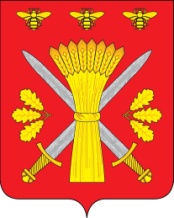 РОССИЙСКАЯ ФЕДЕРАЦИЯОРЛОВСКАЯ ОБЛАСТЬТРОСНЯНСКИЙ РАЙОННЫЙ СОВЕТ НАРОДНЫХ ДЕПУТАТОВРЕШЕНИЕот  26 декабря 2019 года                                                                        № 209 Об исполнении бюджета  Троснянского муниципального района  за  9 месяцев  2019 года                                                                                                                  Принято на тридцать втором заседании                                                           Троснянского       районного     Совета                                                           народных депутатов пятого созыва Рассмотрев предоставленный администрацией Троснянского района отчет об исполнении бюджета Троснянского муниципального района за 9 месяцев 2019 года, Троснянский районный Совет народных депутатов РЕШИЛ:Принять к сведению отчет об исполнении бюджета муниципального района за 9 месяцев 2019 года по доходам 147755,7 тыс. рублей и по расходам 148464,8 тыс. рублей с превышением расходов над доходами (дефицит  бюджета муниципального района) в сумме 709,1 тыс. рублей и со следующими показателями:            - источники финансирования дефицита бюджета муниципального района за 9 месяцев 2019 года по кодам классификации источников финансирования дефицита бюджета, согласно приложению 1 к настоящему решению;          - доходы бюджета муниципального района за 9 месяцев 2019 года по кодам видов доходов, подвидов доходов, классификации операций сектора государственного управления, относящихся к доходам бюджета   согласно приложению 2 к настоящему решению;          - распределение бюджетных ассигнований по разделам и подразделам  классификации расходов бюджета муниципального района за 9 месяцев 2019 года  согласно приложению 3 к настоящему решению;          -  по распределению бюджетных ассигнований по разделам и подразделам, целевым статьям и видам расходов, классификации расходов бюджета муниципального района за 9 месяцев 2019 года согласно приложению 4 к настоящему решению;              - ведомственная структура расходов бюджета муниципального района за 9 месяцев 2019 года согласно приложению 5 к настоящему решению;             - распределение бюджетных ассигнований по целевым статьям (муниципальным программам и непрограммным направлениям деятельности), группам видов расходов, разделам, подразделам классификации расходов бюджета муниципального района за 9 месяцев 2019 года согласно приложению 6 к настоящему решению;            - поступление доходов и распределение бюджетных ассигнований Дорожного фонда Троснянского муниципального района за 9 месяцев 2019 год согласно приложению 7 к настоящему решению;        - распределение дотаций на выравнивание бюджетной обеспеченности поселений за 9 месяцев 2019 года согласно приложению 8 к настоящему решению;           - распределение дотаций на поддержку мер по обеспечению сбалансированности бюджетов сельских  поселений за 9 месяцев 2019 года согласно приложению 9 к настоящему решению;            - распределение субвенций на осуществление первичного воинского учета за 9 месяцев 2019 года согласно приложению 10 к настоящему решению;            - распределение межбюджетных трансфертов на выполнение переданных сельским поселениям полномочий согласно приложению 11 к настоящему решению;                 - отчет об использовании средств резервного фонда администрации Троснянского района за 2019 год согласно приложению 12 к настоящему решению. 2. Настоящее решение вступает в силу со дня официального опубликования.Председатель районного Совета                  Глава района народных депутатов                        В.И. Миронов                                                  А.И.Насонов